STATISTIKA USMENIDodat stat nizove i stat tabeleSTATISTIKA – znanstvena metoda koja se bavi prikupljanjem, uređivanjem, analizom i tumačenjem podataka.DESKRIPTIVNA – u okviru deskriptivne statistike zaključci se donose na temelju svih podataka. Ona obuhvaća postupke uređivanja, grupiranja, tabeliranja, grafičkog prikazivanja te izračunavanja različitih statističko-analitičkih veličinaINFERENCIJALNA – u sklopu inferencijalne statistike zaključci se odnose na temelju dijela podataka (uzoraka). Temelji se na teoriji vjerojatnostiKvantili-numerički niz uređen po veličini dijele na jednakobrojne dijelove.Medijan spada među kvantile(kvartil,decil,percentil)NORMALNA (GAUSSOVA) DISTRIBUCIJA – najvažnija distribucija vjerojatnosti.- dvoparametarska funkcija (određena s 2 parametra) : očekivana vrijednost i varijanca- zvonolika je i simetrična- budući da aritmetička sredina i standardna devijacija ovise o mjernim jedinicama varijable uvodi se jedinična (standardizirana) normalna distribucija Distribucije vjerojatnosti diskretne slučajne varijable:  (najčešće se koriste binomna i Poissonova)BINOMNAPOISSONOVAHIPERGEOMETRIJSKAUNIFORMNABinomna distribucija- njena je definicija povezana sa Bernaulijevim pokusom. Bernoullijev pokus je slučajni pokus sljedećih svojstava:        - ima dva ishoda (uspjeh i neuspjeh)- vjerojatnost ishoda uspjeh je p, a neuspjeh q=1-p- pokusi su neovisniSlučajni pokus-pokus je slučajan ako se u definiranim uvjetima može ponavljati, ako postoje barem 2 različita ishoda te ako se ishodi ne mogu predvidjeti sa sigurnošćuPoissonova distribucija– granični slučaj binomne distribucije. Prikladna je za opis rijetkih događaja, tj. događaja koji se javljaju s malom vjerojatnošću.Linearni trend-Model linearnog trenda identičan je modelu jednostavne linearne regresije u kojemu je vrijeme nezavisna varijabla. Prikladan je kada se vremenska pojava mijenja od razdoblja do razdoblja za približno isti apsolutni iznos, tj. kada su prve diferencije približno konstantne. Eksponencijalni trend-Prikladan je kada se vremenska pojava mijenja od razdoblja do razdoblja za približno isti relativni iznos, tj. kada su verižni indeksi približno konstantni.Verižni indeksi-njima se prati razvoj pojave u uzastopnim vremenskim razdobljima. Verižni indeks Vt razdoblja t dobije se tako da se vrijednost toga razdoblja podijeli s vrijednošću prethodnog razdoblja te se pomnoži sa sto Stope promjene-od verižnog indeksa se odbije sto.Skupni indeks-njima se prati dinamika skupine pojava u vremenu npr.proizvodnja, uvoz, izvoz....Regresijska analiza-njom se ispituje ovisnost jedne varijable o drugoj varijabli ili o više drugih varijabli, npr.proizvodnja o broju zaposlenih, potrošnja o visini plaćeProcjena aritmetičke sredine– može biti brojem i intervalomKlasična vjerojatnost(vjerojatnost a priori) – pretpostavlja se da se pokus ponavlja konačan broj puta, pri čemu se vjerojatnost određuje kao omjer povoljnog broja ishoda m i ukupnog broja ishoda n Statistička teorija vjerojatnosti-STATISTIČKA VJEROJATNOST (vjerojatnost a posteriori) – broj ponavljanja pokusa je beskonačan, a vjerojatnost se aproksimira relativnom frekvencijom, tj.omjerom apsolutne frekvencije opsega i opsega statističkog skupaStandardizirana varijabla-linearna transformacija numeričke varijable x. Određuje se tako da se odstupanja numeričke varijable od njezine aritmetičke sredine podijele sa standardnom devijacijom, tj. da se izraze u jedinicama standardnih devijacija. Aritmetička sredina standardizirane varijable jednaka je nuli, a standardna devijacija jednaka je jedanGinijev koeficijent-temelj za njegovo utvrđivanje je površina između pravca jednolike raspodjele i Lorenzove krivulje. Što je koncentracija veća to se Lorenzova krivulja više udaljuje od toga pravcaLorenzova krivulja-grafički prikaz koji se koristi u analizi koncentracije za maksimalnu raspodjelu. To je krivulja koja grafički prikazuje stupanj (ne)jednakosti u distribuciji neke varijable.Test hipoteza aritmetičkih sredina-TESTIRANJE HIPOTEZA O PRETPOSTAVLJENOJ VRIJEDNOSTI ARITMETIČKE SREDINE OSNOVNOG SKUPA – ovo se testiranje provodi na temelju slučajnog uzorka od N članovaSkupni test-testira se značajnost svih nezavisnih varijabli u modelu. Uvijek se provodi kao f-test.Snaga testa-vjerojatnost odbacivanja lažne nulte hipoteze.Koeficijent varijacije-prosječno odstupanje empirijskih vrijednosti od regresijskih izraženo relativno.Testiranje proporcijePROPORCIJA OSNOVNOG SKUPA – parametar koji predstavlja omjer broja članova osnovnog skupa s određenim modalitetom obilježja i opsega statističkog skupaModel jednostavne linearne regresijeMODEL JEDNOSTAVNE LINEARNE REGRESIJE – njime se izražava odnos među dvjema pojavama. Model sadrži jednu zavisnu i jednu nezavisnu varijablu. Primjenjuje se za varijable koje su u linearnom statističkom odnosu.Kada se koristi model linearnog trenda?Kada su prve diferencije jednake.ANOVA - od čega se sastoji? -jednostavna regresijaGrafičko prikazivanje vremenskog niza:·INTERVALNI NIZOVI prikazuju se površinskim i linijskim grafikonima.TRENUTNI NIZOVI prikazuju se samo linijskim grafikonimaRadi lakšeg praćenja u grafikon se ucrtava mreža. Prikaz je u pravokutnom koordinatnom sustavu s aritmetičkim mjerilima na osima. Na osi apscisa je mjerilo za varijablu vrijeme, a na osi ordinata za članove vremenskog niza.Vremenski niz-nastaje kronološkim nizanjem podataka o nekoj pojavi (proizvodnja,uvoz,izvoz)PROCJENA TOTALA OSNOVNOG SKUPATOTAL – zbroj vrijednosti numeričkog obilježja. Taj je parametar povezan s aritmetičkom sredinom.Zbog toga se postupak procjenjivanja totala svodi na postupak procjenjivanja aritmetičke sredine.procjena totala brojem -                                              - intervalna procjena za veliki uzorak -  - koeficijent pouzdanosti - standardna pogreška procjene totala - razina pouzdanosti (povjerenja)intervalna procjena za mali uzorak – kao koeficijent korisnosti koristi se .Procjena varijance brojem:    α i β – nepoznati parametri populacijee – nepoznate vrijednosti slučajne varijableKomponenta trenda-predstavlja osnovnu tendenciju razvoja pojave u vremenu. Izražava se nekom funkcijom vremena. S obzirom na tu funkciju vremena trend može biti linearni i eksponencijalni.Razina signifikantnosti(razina značajnosti)-alfa – vjerojatnost odbacivanja istinite nulte hipotezeSrednje potpune vrijednostiSREDNJE VRIJEDNOSTI STATISTIČKOG NIZA – konstante kojima se predstavljaju nizovi varijabilnih podataka.POTPUNE – računaju se na temelju svih podataka. U njih se ubrajaju aritmetička, geometrijska i harmonijska sredina.POLOŽAJNE – u pravilu su jednake jednom modalitetu statističke varijable. U njih se ubrajaju MOD i MEDIJANProcjena proporcijaPROCJENA PROPORCIJE OSNOVNOG SKUPAPROPORCIJA OSNOVNOG SKUPA – parametar koji predstavlja omjer broja članova osnovnog skupa s određenim modalitetom obilježja i opsega statističkog skupaprocjenitelj procjene brojem:       m - broj elemenata s određenim modalitetom     obilježja u uzorku                                                                     n - broj elemenata uzorkaSampling distribucija proporcija uzoraka ima oblik binomne ili hipergeometrijske distribucije. Za dovoljno veliki uzorak aproksimira se normalnom distribucijom.intervalna procjena za veliki uzorak: p-proporcija osnovnog skupa - koeficijent pouzdanosti - standardna pogreška procjene totala - razina pouzdanosti (povjerenja)Kontinuirane slučajne varijableDISTRIBUCIJA VJEROJATNOSTI•	diskretne slučajne varijable – skup uređenih parova različitih vrijednosti slučajne varijable xi i pripadajućih vjerojatnosti p(xi). Ima slijedeća svojstva:      - p(xi) ≥ 0      - ∑p(xi) = 1Kumulativna funkcija ili funkcija distribucije F(xi) – pokazuje kolika je vjerojatnost da slučajna varijabla x poprimi vrijednost xi ili manju. •	kontinuirane slučajne varijable – opisuje razdiobu vjerojatnosti na intervalu vrijednosti varijable. Njena svojstva: - f(x) ≥ 0- Višestruka regresija (ANOVA)TESTIRANJE HIPOTEZA O MODELU VIŠESTRUKE REGRESIJE – najčešće se koriste slijedeći testovi:PARCIJALNI TEST – testira se značajnost podskupa nezavisne varijablePOJEDINAČNI TEST – testira se značajnost jedne nezavisne varijable. Može se         provesti i kao f-test i kao t-testSKUPNI TEST – testira se značajnost svih nezavisnih varijabli u modelu. Uvijek                                  se provodi kao f-test.U hipotezi H0 stoji da nijedna nezavisna varijabla nije značajna za model. U hipotezi H1 stoji da je barem jedna nezavisna varijabla značajna za model.Test veličina je empirijski f-omjer iz tabele ANOVA.Odluka se donosi usporedbom empirijskog f-omjera sa teorijskom vrijednošću koja se očitava iz tablicaKako se interpretira medijan?
Kako se interpretira varijanca?Geometrijska mjera disperzijeAritmetička mjera disperzijeHARMONIJSKA SREDINA – recipročna vrijednost aritmetičke sredine recipročnih vrijednosti varijable xnegrupirani pojedinačni podaci   grupirani podaci  Harmonijska sredina manja je od aritmetičke i geometrijske sredine.Definicije vjerojatnosti1.	KLASIČNA DEFINICIJA (vjerojatnost a priori) – pretpostavlja se da se pokus ponavlja konačan broj puta, pri čemu se vjerojatnost određuje kao omjer povoljnog broja ishoda m i ukupnog broja ishoda n   2.	STATISTIČKA VJEROJATNOST (vjerojatnost a posteriori) – broj ponavljanja pokusa je beskonačan, a vjerojatnost se aproksimira relativnom frekvencijom, tj.omjerom apsolutne frekvencije opsega i opsega statističkog skupa.3.	SUBJEKTIVNA VJEROJATNOST – to je broj iz intervala [0,1] određen na temelju prosudbe okolnosti relevantnih za nastup slučajnog događajaVremenski niz - skup kronološki uređenih vrijednosti koje predstavljaju neku pojavu (proizvodnja, uvoz, izvoz).Rezidualna odstupanja- osnove za mjerenje reprezentativnosti regresijeslučajni uzorci – svaki element ima vjerojatnost izbora veću od nule. Kod ovih uzoraka moguće je izračunati grešku. Analiziraju se metodama inferencijalne statistike.jednostavni slučajni uzorak – svaki element ima jednaku vjerojatnost izbora. primjenjuje se kod homogenih skupova.stratificirani uzorak – prikladniji je kod skupova koji pokazuju veći stupanj varijabilnosti. Jedinice se izabiru iz homogenih dijelova osnovnog skupa koji se nazivaju STRATUMI.uzorak skupina – u uzorak se ne izabiru pojedini elementi nego njihove skupineREGRESIJSKA ANALIZA – njom se ispituje ovisnost jedne varijable o drugoj varijabli ili o više drugih varijabli, npr. proizvodnja o broju zaposlenih, potrošnja o visini plaćeMJERE ASIMETRIJE – njima se mjeri način rasporeda podataka prema aritmetičkoj sredini ili nekoj drugoj vrijednosti. Najvažnije su:Koeficijent asimetrije α3 - potpuna mjeraPearsonova mjera         nepotpuneBowleyeva mjera               mjere1. KOEFICIJENT ASIMETRIJE α3  -MOMENTI OKO SREDINE – aritmetičke sredine odstupanja vrijednosti numeričke varijable od     njezine aritmetičke sredine podignuti na neku potenciju- s obzirom na veličinu r govori se o nultom, prvom, drugom, trećem ili četvrtom momentu oko sredine	- koeficijent asimetrije α3 je omjeru trećeg momenta oko sredine i standardne devijacije podignute  na treću potenciju    obično se kreće u intervalu ±z, a u određenim slučajevima može biti izvan toga intervala:α3 = 0   simetrična distribucijaα3  nije jednako 0   asimetrična distribucija2.Pearsonova mjera-definira se kao standardizirano odstupanje vrijednosti medijana ili moda od aritmetičke sredine, temelji se na odnosu srednjih vrijednosti u distribucijama frekvencija3.Bowleyeva mjera-mjera asietrije koja se temelji na odnosu medijana i kvartila, kreće se u intervalu ±1Proporcije testiranjaSREDNJE VRIJEDNOSTI STATISTIČKOG NIZA – konstante kojima se predstavljaju nizovi varijabilnih podataka.POTPUNE – računaju se na temelju svih podataka. U njih se ubrajaju aritmetička, geometrijska i harmonijska sredina.POLOŽAJNE – u pravilu su jednake jednom modalitetu statističke varijable. U njih se ubrajaju MOD i MEDIJAN.Testiranje o razlici proporcija-nismo radiliKada se upotrebljava eksponencijalni trend?Kada su verižni indeksi približno konstantni.KOMPONENTA TRENDA – predstavlja osnovnu tendenciju razvoja pojave u vremenu. Izražava se nekom funkcijom vremena. S obzirom na tu funkciju vremena trend može biti linearni i eksponencijalniSezonska komponenta-posljedica je klimatskih faktora, ritma, proizvodnje, potrošnje… Očituje se onda kada se vremenska pojava obnavlja na približno isti način unutar jedne godine.CIKLIČKA KOMPONENTA – očituje se onda kada se vremenska pojava obnavlja na približno isti način s periodom od 2 ili više godine.Koeficijent korelacijeKORELACIJSKA ANALIZA – njome se određuju jakosti veze. Mjera jakosti veze je koeficijent korelacije.Koeficijent korelacije drugi je korijen iz koeficijenta determinacije: MODELI TRENDA – njima se statistički opisuje dugoročna kovarijacija pojave sa vremenomADITIVNI MODEL: MULTIPLIKATIVNI MODEL:     MODEL LINEARNOG TRENDA:     MODEL EKSPONENCIJALNOG TRENDA: Distribucije vjerojatnosti kontinuirane varijable i objasniti najvažnijeDistribucije vjerojatnosti kontinuirane slučajne varijable:NORMALNA (GAUSSOVA)STUDENTOVA (T-DISTRIBUCIJA)(HI-KVADRAT)F-DISTRIBUCIJAUNIFORMNA KONTINUIRANAEKSPONENCIJALNANORMALNA (GAUSSOVA) DISTRIBUCIJA – najvažnija distribucija vjerojatnosti.- dvoparametarska funkcija (određena s 2 parametra) : očekivana vrijednost i varijanca- zvonolika je i simtrična- budući da aritmetička sredina i standardna devijacija ovise o mjernim jedinicama varijable uvodi se jedinična (standardizirana) normalna distribucija       Jedinična normalna distribucija je tabelirana. U poljima tabele nalaze se površine koje predstavljaju vjerojatnosti. U pred-stupcu tabele su sve vrijednosti izražene kao brojevi s jednom decimalom. Druga decimala nalazi se u zaglavlju.Budući da je distribucija simetrična u tabeli su dane samo vrijednosti z.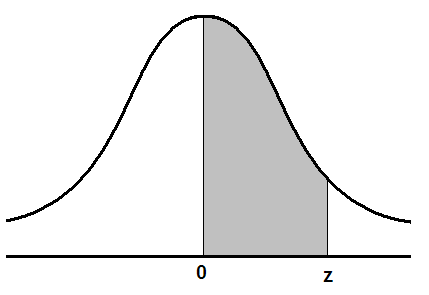  označena površina označava vjerojatnost da  slučajna varijabla poprimi vrijednost iz intervala od 0 do z.STUDENTOVA DISTRIBUCIJA- njen oblik je određen veličinom n- za n>30 (veliki uzorak) distribucija se po obliku približava normalnoj distribuciji- za n<30 (mali uzorak) distribucija je više razvučena na obje strane uzduž apscise - i ona je zvonolika i simetrična te tabelirana- u pred-stupcu tablice nalaze se stupnjevi slobode, u zaglavlju su vjerojatnosti. U poljima tabele su    kritične vrijednosti.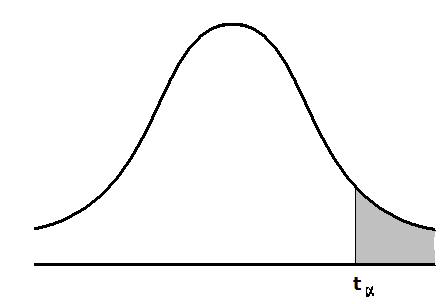   Vjerojatnost da će slučajna varijabla koja se ravna po Studentovoj distribuciji poprimiti vrijednost veću od tα iznosi α.ANOVA-višestruka regresijaizvor varijacijestupnjevi slobodezbroj kvadratasredina kvadrataempirijski t-omjerprotumačen modelom1SPSP/1(SP/1)/SR/(n-2)neprotumačena (rezidualna) odstupanjan-2SRSR/(n-2)/UKUPNOn-1ST//izvor varijacijestupnjevi slobodezbroj kvadratasredina kvadrataempirijski t-omjerprotumačen modelomkSPSP/kSP/k/(SR/(n-2))neprotumačena (rezidualna) odstupanjan-(k+1)SRSR/(n—(k+1))/UKUPNOn-1ST//